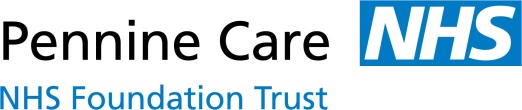 Bury Child & Adolescent Mental Health Service (CAMHS)Single Point of Entry Referral Form -Any professional with concerns regarding a child’s mental health/wellbeing can make a referral to CAMHS.  We are using a CAMHS Single Point of Entry (SPOE) referral form. We are a SPOE for the following services:CAMHS (core, neurodevelopmental, link worker and transitions teams)Mindfulness and Holistic at Early BreakStreetwise counselling (for ages 14-16)Loss and bereavement at Early BreakEarly Break – Navigator First Point parenting/family supportFirst Point post diagnostic workshops for diagnosed ADHD and ASCPlease note it is the referrer’s responsibility to ensure the family are aware we are a SPOE service, and the referral will be directed to the most appropriate service listed above, some of which are outside of the NHS, or we may advise for you to refer externally.Send Referral via email to:  pcn-tr.burycamhscypiapt@nhs.net                          or via post to:Bury Child and Adolescent Mental Health Service (CAMHS) Fairfield General Hospital, Rochdale Old Road, Bury BL9 7TDTel: 0161 716 1100   	Name:                                                        D.O.B.:	   Age NHS no:                                           Ethnicity:                                 Gender: Family’s first language: 	                        Is an interpreter required? 	YES     NO  Current Address:		           Current School: Tel:   GP Name& Practice address:               Tel: Does the child have an Education, Health Care Plan – (EHCP)? YES     NO    Details………… ………………………………………………….Has / Is the young person accommodated by a Local Authority?   YES     NO Child's legal status …………………………..Is/Has the young person on the Child Protection Register?	    YES      NO  If yes, please supply additional information.Name:                                                        D.O.B.:	   Age NHS no:                                           Ethnicity:                                 Gender: Family’s first language: 	                        Is an interpreter required? 	YES     NO  Current Address:		           Current School: Tel:   GP Name& Practice address:               Tel: Does the child have an Education, Health Care Plan – (EHCP)? YES     NO    Details………… ………………………………………………….Has / Is the young person accommodated by a Local Authority?   YES     NO Child's legal status …………………………..Is/Has the young person on the Child Protection Register?	    YES      NO  If yes, please supply additional information.Names of Parents / Carers: Siblings:                                             Are any Siblings involved in other services?YES     NO    - If Yes please provide informationREQUIRED FOR REFERRAL:Parent/Carer has been informed that in making a referral to the Single Point of Entry (SPOE), the referral will be passed to one of the agencies listed at the top of this referral form, and that some of these agencies are outside of the NHS:    YES     NO  Parent / Carer understands what information is being provided as part of the referral:   YES     NO  Parental consent/agreement to SPOE referral:	YES     NO                             CURRENT NEEDS/ Difficulties / Concerns & PLAN OF CARE(Include CAF, copy of assessment reports, care plan and/or recent clinic letter(s)PromptsPresenting problem ? (symptoms of mental illness) Impact on functioning? Duration of problem Appetite or sleep issues? Significant loss? Family dynamics Which school do they attend? Any attendance issues? Any family history of mental health?Thoughts of deliberate self-harm? Risk to others?Suicidal ideation? Plans or intent. Duration/frequency of thoughts Protective factors, what keeps the young person safe Any other support the young person has accessed?Duration of: -     0-6 months                                   6-12 months                                               12+CURRENT MEDICATION (include dosage)HOW SOON DOES CHILD NEED TO BE SEEN?(Consider risk, medication, and current frequency of contact of other parties involved)OTHER AGENCIES INVOLVED	CURRENT INV (Tick)PAST INV (Tick)Contact Name and NumberINVOLVEMENT SUMMARY(what have they done?)Referrer Name:                                                          Contact Details:Signature of Referrer:	                                             DateAgency and Full Address: 